Что такое поклонение?ما هى العبادة ؟< الروسيا >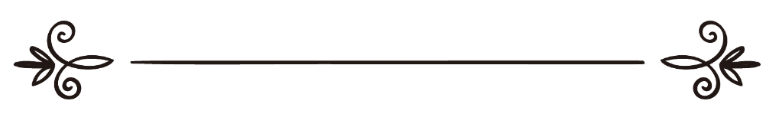 Камаль Зантكمال عبد الرحمن الظنطЧто такое поклонениеКогда мы говорим, что мы обязаны поклоняться только Аллаху, и нет никого, достойного поклонения, кроме Аллаха, возникает вопрос: что такое поклонение, гибада? Иногда некоторые мусульмане неправильно понимают поклонение, суживая его до пяти столпов ислама (аш-шахада, намаз, ураза, закят, хадж). Ученый ибн Таймийа, галейхи рахматуллах, дал определение поклонению: Поклонение - любое дело, которое Аллах Субханаху ва Та-галя любит и доволен им, будучи совершенным тайно или открыто, относящееся к разговору или действиям. Значит, поклонение - это не только обряды мусульманина. Любое дело, где и когда бы оно ни было совершено, будет поклонением, если Аллах доволен им и любит это дело. Мы видим, что нет пространственного ограничения поклонения, потому что многие считают, что поклонение - это находиться в мечети. Почему никто не представляет базар или институт, когда мы говорим о поклонении? Как будто поклонение может быть только в мечети, а вне мечети — это уже жизнь, дунья. И от неправильного понимания поклонения мы видим печальные результаты: жизнь человека расщепляется на дела для дуньи и для последней жизни. Люди пугаются поклонения, думая, что если я хочу быть поклоняющимся Аллаху, я должен быть в пределах некоторых обрядов, вне которых я, якобы, не поклоняюсь Аллаху. Многие говорят: «Жизнь верующих людей для нас очень сложная». Это происходит потому, что мы им неправильно объяснили, что такое поклонение. Чтобы понять, что поклонение - это широкое понятие, давайте посмотрим на некоторые изречения пророка Мухаммада, (да благославит его Аллах и приветствует). Мухаммад, (да благославит его Аллах и приветствует), сказал: «Каждый день, когда восходит солнце, люди должны давать столько садака, столько у них есть суставов. (То есть, каждый из нас каждый день должен давать садака за каждый сустав). Если ты справедливо рассудишь двоих, - это будет садака. Если ты подсадишь человека на его верховое животное, подвезешь его, или погрузишь на животное его поклажу, - это будет садака. И доброе слово - это садака. И каждый шаг, сделанный на пути к молитве, - это садака. И когда ты убираешь с пути причиняющее людям вред - это тоже садака». В другом хадисе Мухаммад,(да благославит его Аллах и приветствует),говорит бедным людям, которые жалуются на то, что не могут давать садака: «Поистине, когда один из вас говорит «Субханаллах» - это садака, когда один из вас говорит «Альхамдулиллях» - это садака, когда один из вас говорит «Аллаху Акбар» - это садака, когда один из вас говорит «Ля иляха ил-ляллах» - это садака, когда один из вас при встрече со своим другом улыбнется - это садака, когда один из вас совершает интимную близость - это садака». Сподвижники пророка Мухаммада, (да благославит его Аллах и приветствует), удивились и сказали: «Неужели, когда один из нас удовлетворяет свой инстинкт, он получит за это вознаграждение?» Мухаммад, (да благославит его Аллах и приветствует), спросил: «А что если бы он удовлетворял свою нужду запрещенным путем? Он получил бы грех?» Сахабы ответили: «Да». Пророк, (да благославит его Аллах и приветствует), сказал: «А если он удовлетворяет ее со своей женой, он получит вознаграждение». Что значит поклонение? Любое дело, которое Аллах Субханаху ва Тагаля любит и которым Он доволен. А раз Он им доволен, Он дает за него вознаграждение. То же самое в плане труда. Кто сказал, что работать, чтобы кормить свою семью - это дунья? Кто имеет право сказать, что работать, чтобы кормить свою жену и детей - это не является поклонением? Кто имеет право это утверждать, когда Мухаммад, (да благославит его Аллах и приветствует), сказал: «Если ты потратишь динар (денежная единица) на пути Аллаха, и динар на освобождение одного раба, и динар на подаяние неимущему, и динар на свою семью, то наибольшую награду ты получишь за тот динар, который ты потратил на свою семью». То есть, самая большая награда за тот динар, который ты использовал на кормление своей жены и своих детей. В другом хадисе Мухаммад, (да благославит его Аллах и приветствует), говорит в таком смысле: «И когда один поднимет кусок пищи ко рту своей жены, он получит от этого вознаграждение». Таких хадисов очень много. Мухаммад, (да благославит его Аллах и приветствует), говорит: «Если один из вас пойдет и соберет вязанку дров и продаст их - это будет лучше для него, чем ходить и просить милостыню у людей. И поистине, пророк Аллаха Давуд, мир ему, любил кушать только заработанное трудом своих рук (а не просить у людей)». Смотрите, собирать в лесу дрова, нести их на базар и продавать их считается унизительным делом, которое никто не любит, но перед Аллахом это хорошее дело. И наоборот: когда мы перестаем содержать того, кого мы обязаны содержать, - это грех. Мухаммад, (да благославит его Аллах и приветствует), сказал: «Достаточно будет греха человеку, если он погубит тех, кого кормит». Имеется в виду, что он перестанет заботиться о своей семье и кормить их. Однажды пророк Мухаммад, (да благославит его Аллах и приветствует), увидел одного сподвижника по имени Абу Зарр, его руки были покрыты мозолями и трещинами. И это мозоли, конечно, не оттого, что он много читает намаз, а оттого, что он много трудится, чтобы кормить себя и свою семью. Пророк Мухаммад, (да благославит его Аллах и приветствует), взял руки этого сподвижника и сказал: «Аду запрещено мучить такие руки», то есть Хозяин таких рук не может попасть в Ад. Как видим, пророк Мухаммад, (да благославит его Аллах и приветствует), обращает наше внимание на то, что понятия поклонения и вознаграждения очень широкие. В другом хадисе пророк Мухаммад, (да благославит его Аллах и приветствует), говорит: «Если один из вас проведет ночь уставшим от своей работы днем, то он проведет эту ночь с прощением от своих грехов». Этот человек пришел и сразу лег спать. Некоторые считают, что если не встаешь на необязательный ночной намаз - это грех. Конечно, никто не отрицает значение ночного намаза. Но тот человек, который сильно устает от своей работы, как сказал Мухаммад, (да благославит его Аллах и приветствует), получит от этой ночи вознаграждение, саваб. Поэтому нельзя ограничивать понятие поклонения обрядами до такой степени, что поклонение - это только читать намаз, читать Коран, держать уразу, давать закят, а все остальное - это дунья, проклятое и не имеет отношение к вознаграждению. Наоборот, пророк Мухаммад, (да благославит его Аллах и приветствует), нас учит, что все, что делается ради Аллаха и так, как Аллах Субханаху ва Тагаля велит - это поклонение, и оно приносит награду. Более того, есть такой хадис. Начался Судный День, а вы находитесь на работе или на учебе. Как вы думаете, что вам посоветует сделать Мухаммад, (да благославит его Аллах и приветствует), Бросьте работу и успейте прочитать два ракаата намаза? А пророк Мухаммад,    (да благославит его Аллах и приветствует),сказал: «Если начинается Судный День и в руках одного из вас саженец, пусть сажает его, и он получит от него вознаграждение». А зачем его сажать? Для кого? Кому нужен этот саженец? Но этот человек получит от него вознаграждение. Если бы наша религия ислам требовала бы от нас ухода от этой жизни до такой степени, что мы не знаем кроме мечети ничего, пророк Мухаммад, (да благославит его Аллах и приветствует), сказал бы в этот момент: бросайте жизнь, саженец, совершите тахарат и читайте два ракаата намаза. Мухаммад, (да благославит его Аллах и приветствует), говорит: пусть сажает его, и он получит от него вознаграждение. На основании этих хадисов еще раз вернемся к определению поклонения. Поклонение Аллаху - это любое дело, которым Аллах Субханаху ва Тагаля доволен или которое Аллах Субханаху ва Тагаля любит. Это может быть учеба, работа, интимная близость со своей супругой, когда соблюдаются законы Аллаха Субханаху ва Тагаля.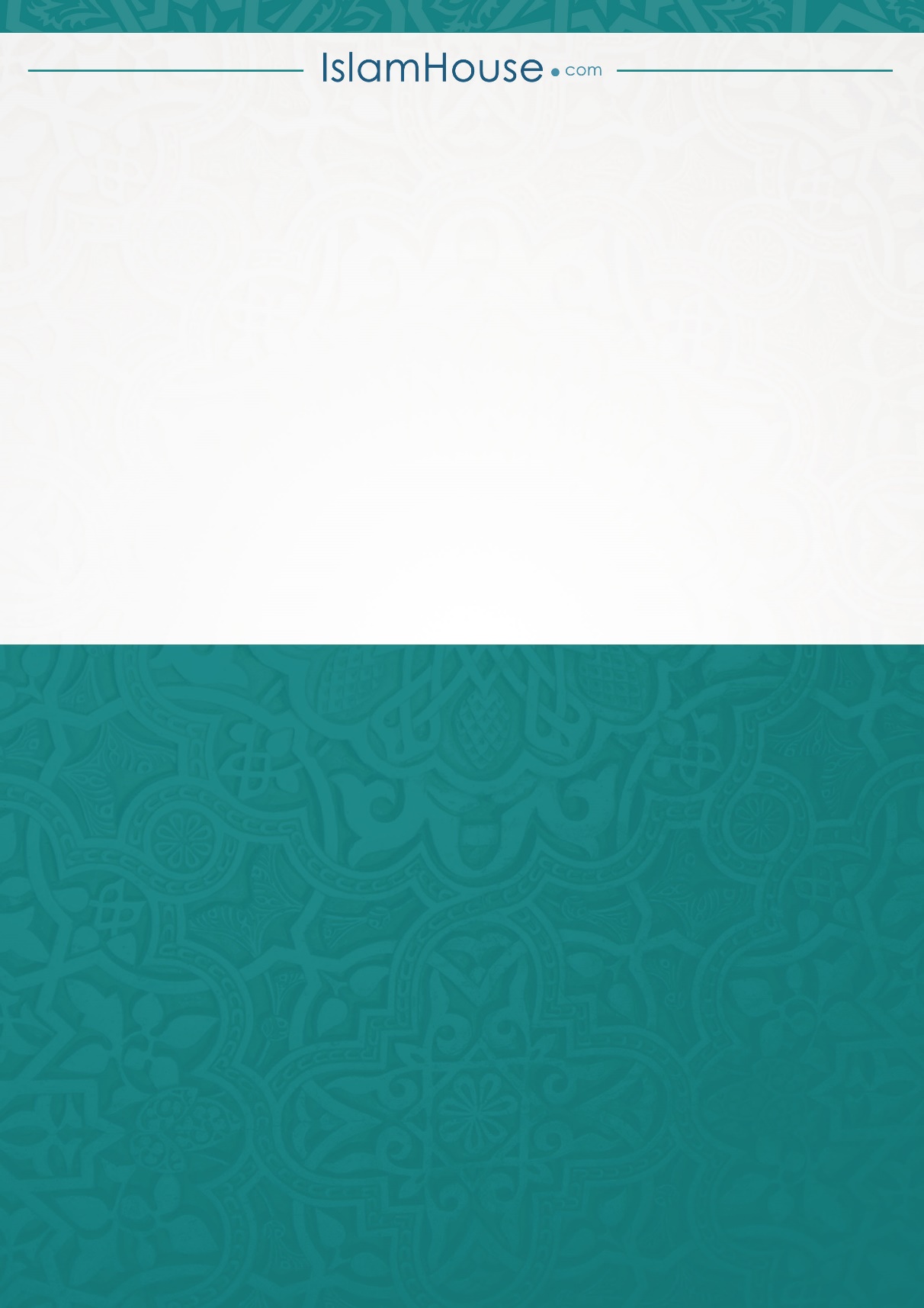 